   Základní   škola   ústí   nad   labem, hlavní 193,  403 31 Tel.:47 273 18 19,   47 273 12 53   Tel.řed./fax:  47 273 14 80,  e-mail: skola@zsmojzir.czMimovýukové aktivity - kroužky, doučování atd...  ve školním roce 2022/2023Úvodní nabídka Upozorňujeme, že se jedná o úvodní nabídku. Budou otevřeny ty aktivity, o které bude dostatečný zájem. Je možné, že v některých případech bude i změněn termín, aby se vyhovělo zájmu. Právě z toho důvodu Vás žádáme o vyplnění této předběžné přihlášky, abychom mohli odpovídajícím způsobem reagovat.……………………………………………..……zde odstřihnout…………………...…………………………..Jméno dítěte: ___________________________________________ třída:__________Zájem o odpolední přípravu – doučování 		ANO		NEPředběžná přihláška na aktivity (Napište název aktivity a jméno vedoucího – první dva sloupce nabídky).:1.___________________________________________________2.___________________________________________________3.___________________________________________________4.___________________________________________________5.___________________________________________________V Ústí n. L., dne:___________ podpis zákonného zástupce:___________________názevvedoucítermínurčen proKeramikap. KainováSt 13,30 – 15,003. – 5. tř.Taneční kroužeksl. HorvathováÚt 16,00 – 18,00bez omezeníTrampolínky sl. KůsováPo 12,45 – 13,30bez omezeníCvičení s gymn. míčisl. KůsováSt 12,45 – 13,30bez omezeníFlorbal p. LandaČt 13,00 – 14,004. – 9. tř.Stolní tenisp. BendlmajerSt 14,00 – 15,30 bez omezeníPosilováníp. PazderaPá 14,00 – 15,00 8. – 9. tř. Futsal I.p. StárekPo 13,00 – 14,00 4. – 5. tř.Futsal II.p. BretÚt 14,10 – 15,406. – 9. tř.Pohybové hryp. Petrová, HoffmanováPo 11,50 – 12,35PT + 1. tř.Kytarap. KafkováÚt 14,00 – 15,004. – 6. tř.Zpívánkyp. KafkováPá 11,50 – 12,50  1. – 2. tř.Žákovský parlament p. Hemišová, KubcováSt  13,30 – 15,004. – 9. tř.Příprava k přijímacím zkouškám z matem.p. KlimkováÚt 14,00 – 14,459. A Jazyková cvičení 1.p. PetrováÚt 11,50 – 12,35, Čt 11,50 – 12,35PT 1Jazyková cvičení 2.p. HoffmanováÚt 11,50 – 12,35, Čt 11,50 – 12,35PT 2Klub pro prvňákyp. HovorkováSt  11,45 – 15,151. tř. nedružinovíKlub pro PT I.p. BerkováPo 11,50 – 13,15, St 11,50 – 13,15PT I.Klub pro PT II.p. BalogováPo 11,50 – 13,15, St 11,50 – 13,15PT II.Odpolední příprava - doučováníOdpolední příprava bude probíhat pro zájemce ze všech tříd a bude vedena pedagogickými pracovníky v různých třídách v různých časech. Svůj zájem o odpolední přípravu proto označte pouze zaškrtnutím ANO/NE .Odpolední příprava bude probíhat pro zájemce ze všech tříd a bude vedena pedagogickými pracovníky v různých třídách v různých časech. Svůj zájem o odpolední přípravu proto označte pouze zaškrtnutím ANO/NE .Odpolední příprava bude probíhat pro zájemce ze všech tříd a bude vedena pedagogickými pracovníky v různých třídách v různých časech. Svůj zájem o odpolední přípravu proto označte pouze zaškrtnutím ANO/NE .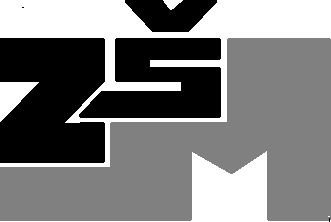 